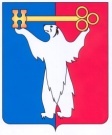 АДМИНИСТРАЦИЯ ГОРОДА НОРИЛЬСКАКРАСНОЯРСКОГО КРАЯПОСТАНОВЛЕНИЕ23.03.2020                                               г. Норильск                                                 № 121О внесении изменений в постановление Администрации города Норильска от 31.12.2010 № 540В целях урегулирования отдельных вопросов, связанных с предоставлением муниципальных услуг,ПОСТАНОВЛЯЮ:Внести в Порядок разработки и утверждения административных регламентов предоставления муниципальных услуг, оказываемых Администрацией города Норильска, утвержденный постановлением Администрации города Норильска от 31.12.2010 № 540 (далее – Порядок), следующие изменения.1.1. Первый абзац пункта 2.2 Порядка изложить в следующей редакции:«2.2. В разделе, устанавливающем общие требования, указываются:».1.2. Первый абзац пункта 2.3 Порядка изложить в следующей редакции:«2.3. Раздел, устанавливающий стандарт предоставления муниципальной услуги, в соответствии со статьей 14 Федерального закона от 27.07.2010 № 210-ФЗ «Об организации предоставления государственных и муниципальных услуг» должен содержать следующую информацию:».1.3. Абзацы первый – второй пункта 2.5 Порядка изложить в следующей редакции:«2.5. Раздел, устанавливающий формы контроля за исполнением регламента, должен содержать:- порядок, формы и периодичность осуществления текущего контроля за соблюдением и исполнением должностными лицами органа, оказывающего услугу, положений регламента и иных нормативных правовых актов, устанавливающих требования к предоставлению услуги;».1.4. В абзаце четвертом слова «должностных лиц Администрации города Норильска» заменить словами «должностных лиц Администрации города Норильска, иных должностных лиц, участвующих в предоставлении услуги,».1.5. Первый абзац пункта 2.6 Порядка изложить в следующей редакции:«2.6. В разделе, устанавливающем досудебный (внесудебный) порядок обжалования решений и действий (бездействия) органа, оказывающего услугу, а также должностных лиц, муниципальных служащих, указываются:».2. Опубликовать настоящее постановление в газете «Заполярная правда» и разместить его на официальном сайте муниципального образования город Норильск.Глава города Норильска 						                         Р.В. Ахметчин 